NAPOMENA: Uz zahtjeva obvezno priložiti  fotokopije ugovora i/ili računa.Mjesto i datum:						Potpis i pečat:KOPRIVNIČKO-KRIŽEVAČKA ŽUPANIJAUpravni odjel za gospodarstvo, komunalne djelatnosti, poljoprivredu i međunarodnu suradnjuOBRAZAC 1A 100077 ZAHTJEV – DJELATNOST UDRUGA GRAĐANAIZ PODRUČJA GOSPODARSTVA I POLJOPRIVREDEPODACI O PODNOSITELJU ZAHTJEVANAZIV UDRUGEADRESAOIBKONTAKT OSOBAtel./mob.e-mailPOSLOVNA BANKAŽIRO-RAČUNIBANBroj računaIzdavatelj računaIznos računa u kn (bez PDV-a)Ukupni iznos računa u knSVEUKUPNOSVEUKUPNOTRAŽENI IZNOS DONACIJETRAŽENI IZNOS DONACIJEkn%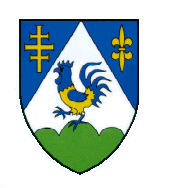 